Enkel og dobbel konsonant 1 1. Les ordparene nedenfor sammen med læringspartner. Hvordan uttales ordene? Hva betyr ordene?baken – bakken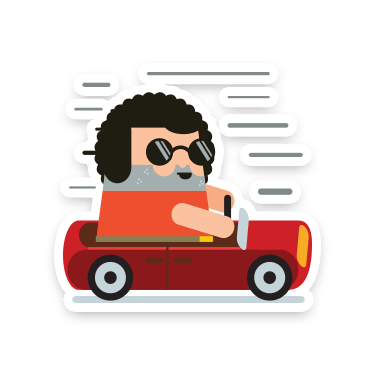 biler – billerfine – finneflyte – flyttegul – gullhake - hakkehater – hatterheter – hetterhyle – hyllekul – kull2. Velg riktig ord, og skriv inn i setningen.3. Skriv setninger med et av ordene fra hvert av ordparene: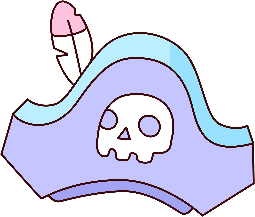 biler – biller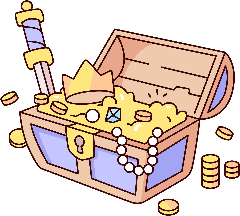 flyte – flyttegul – gullhater – hatterhyle – hyllekul – kull__________________________________________________________________________________________________________________________________________________________________B I N G OVelg 8 av ordparene, og fordel dem tilfeldig utover bingobrettet:baken – bakkenbiler – billerfine – finneflyte – flyttegul – gullhake - hakkehater – hatterheter – hetterhyle – hyllekul – kullKryss av på ordet læreren din leser opp. Fire på rad vannrett, loddrett eller på skrå, gir BINGO! Vi spiller med én rad, to rader, ramme og bilde. Ramme: Rammen rundt som har en annen farge. Bilde: Firkanten i midten som ikke har farge.OrdparSetningerAbaken – bakkenJeg ble sliten av å gå opp den lange _____________.Jeg sklei på isen og slo meg på _______________.Bbiler – billerDet står tre ______________ på parkeringsplassen._______________ er en gruppe av insekter.Cfine – finne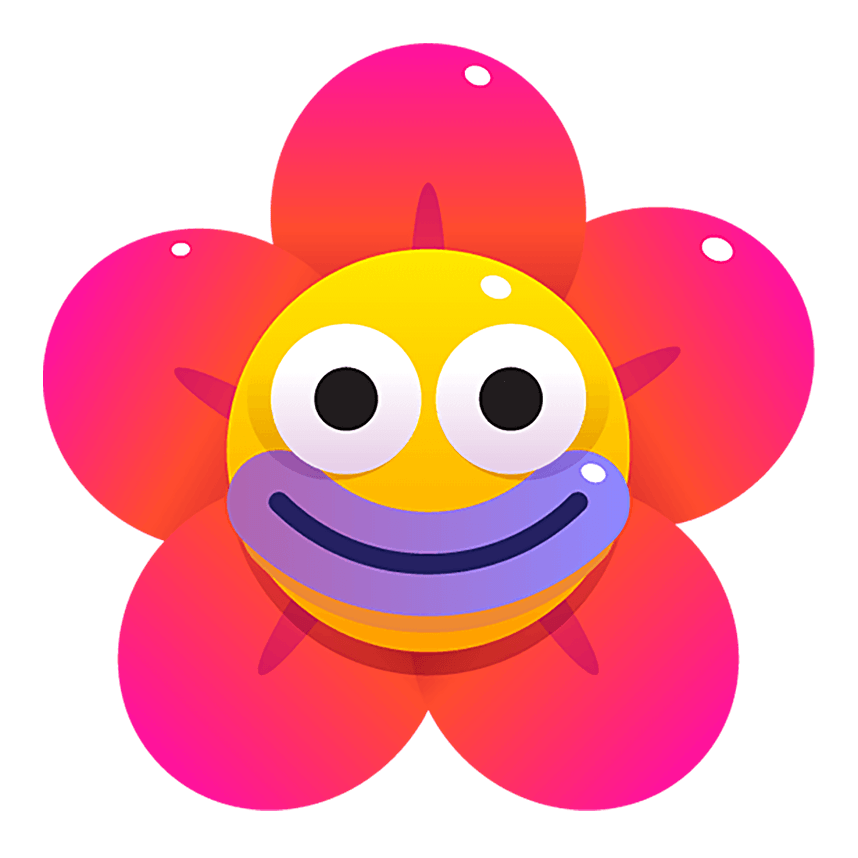 Ååå, se på de _______________ blomstene!Jeg må _______________ en gave til mormor.Dflyte – flytteMolla skal snart _______________ til København.På svømming øver vi oss på å _______________.Egul – gullJeg har tegnet en sol og skal farge den __________.Vi skal vinne _______________ i konkurransen!Fhake - hakkeEn hakkespett kan _____________ med nebbet sitt.Oi, jeg fikk et myggestikk på min _______________.Ghater – hatterJeg ______________ når noen slår eller bruker vold.Bestemor har mange ___________ med blomster på.Hheter – hetterDet ligger mange _______________ i haugen med gjenglemt tøy.Hei på deg, jeg _______________ Ahmed.Ihyle – hylleJeg har en grønn _______________ til bøkene mine.Lillebror begynte å _______________.Jkul – kull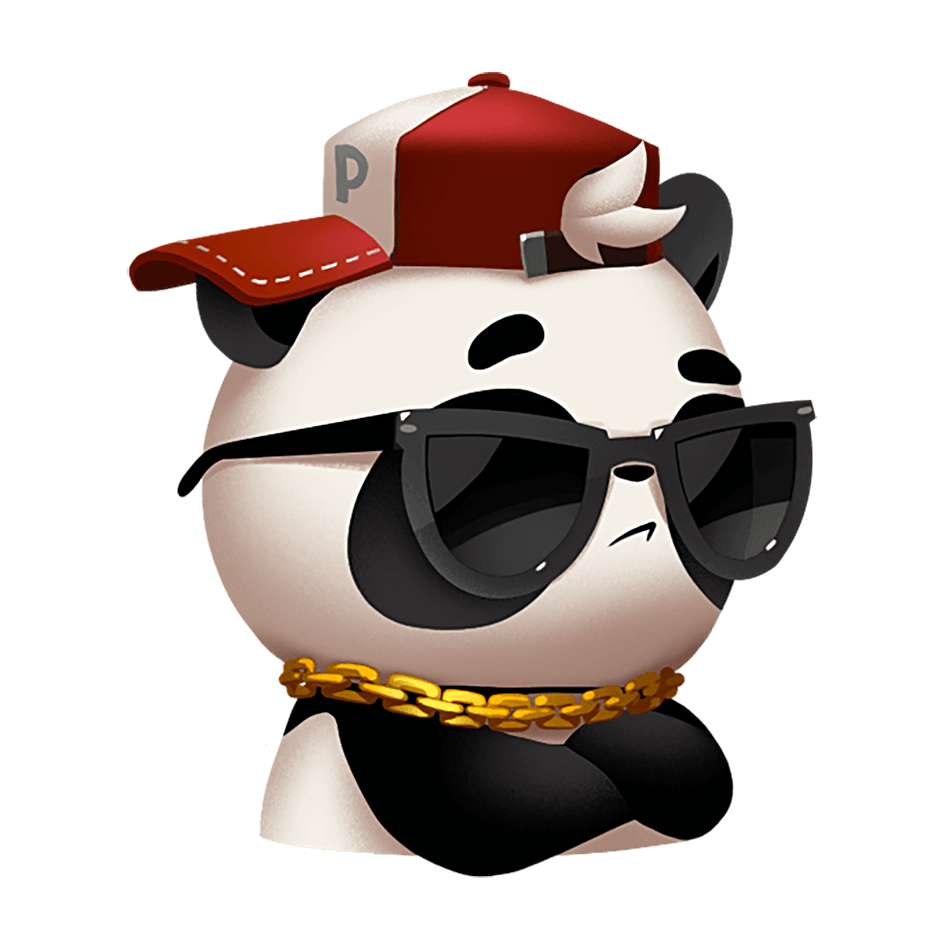 Jeg synes du er _______________.Vi har en grill som bruker _______________.